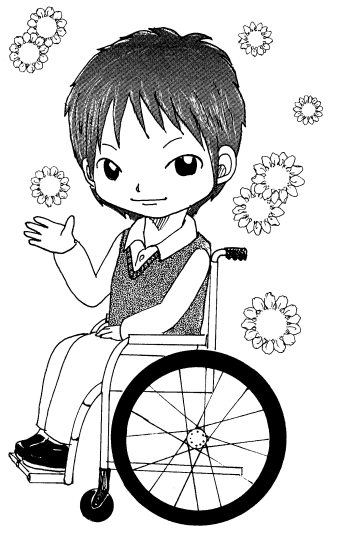 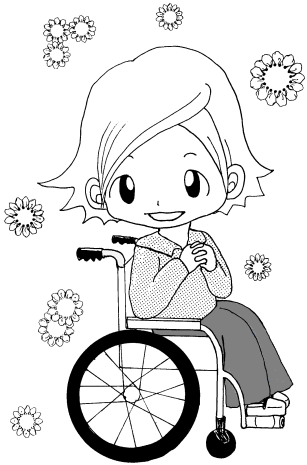 ☆日程2019年10月3日～31日13：30～16：30（受付開始13：15）※全5回・毎週木曜日（10月3日、10日、17日、24日、31日）☆場所昭島市保健福祉センター　あいぽっく（予定）※申込書下部会場図参照。※参加者の方には、会場決定後、ご案内をお送りします。☆リーダー殿村久子さん（CILくにたち援助為センター）※サブリーダー吉本典子（自立生活センター・昭島）☆対象障害のある方で、全日程参加できる方（定員６名）※申し込み多数の場合は選考となります。※障害種別・手帳の有無は問いません。☆参加費８０００円（初回にお支払いください）☆申し込み申込書にご記入の上、郵送・FAX・メールにてお送りください。また、メール・ブログからのお申し込みもできます。締切：９月20日（金）必着